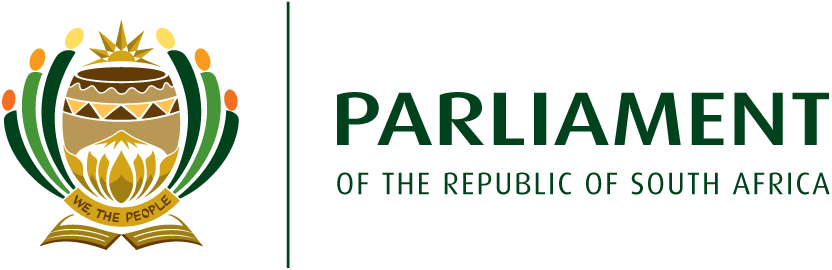 SUBCOMMITTEE ON REVIEW OF THE ASSEMBLY RULESPlease note that the Subcommittee on the Review of the National Assembly Rules will meet on the following date - Date:			Friday, 5 February 2021	Time:		10H00 (the platform will open at 09H30 for testing)Agenda:	Matters before Subcommittee on RulesAgenda Items1.	Opening	2.	Consideration of Minutes (9 November 2019) 3.	Composition of the Chief Whips Forum4.	Consideration of Principle of ruling by Mr Dyantyi (29 July 2020)5.	Time for Declarations of Vote6.	Discussion on Questions to the Deputy President7.	Opportunities for Debates for Smaller Parties8.	Discussion on Questions to the Executive not responded to9.	Way Forward and Closing. Attached are - A briefing document on the matters referred to the SubcommitteeAnnexures, which include the – Letter from the Speaker referring matters to the Subcommittee Unrevised Hansard of the National Assembly for 29 July 2020ATC of 15 July 2019, which lists functions of the Deputy President.Apologies:Please submit apologies to the Secretariat: Perran Hahndiek at (021) 4032499 or phahndiek@parliament.gov.za; or Victor Ngaleka at vngaleka@parliament.gov.za.